ПРОЕКТ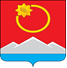 АДМИНИСТРАЦИЯ ТЕНЬКИНСКОГО ГОРОДСКОГО ОКРУГАМАГАДАНСКОЙ ОБЛАСТИП О С Т А Н О В Л Е Н И Е       «__» ____2022 № ____                 п. Усть-ОмчугОб утверждении программы профилактики рисков  причинения вреда (ущерба) охраняемым законом ценностям в рамках муниципального контроля в сфере благоустройствана территории Тенькинского городского округа Магаданской области на 2022 годВ соответствии с Федеральным законам от 31 июля 2020 г. № 248-ФЗ «О государственном контроле (надзоре) и муниципальном контроле в Российской Федерации», Федеральным законом от 06 октября 2003 г. № 131-ФЗ «Об общих принципах организации местного самоуправления в Российской Федерации»,  Постановлением Правительства РФ от 25 июня 2021 г. № 990 «Об утверждении Правил разработки и утверждения контрольными (надзорными) органами программы профилактики рисков причинения вреда (ущерба) охраняемым законом ценностям», руководствуясь Уставом муниципального образования «Тенькинский городской округ» Магаданской области, администрация Тенькинского городского округа Магаданской области постановляет:1. Утвердить программу профилактики рисков причинения вреда (ущерба) охраняемым законом ценностям в рамках муниципального контроля в сфере благоустройства на территории муниципального образования Тенькинский городской округ Магаданской области согласно приложению к настоящему Постановлению.2. Контроль исполнения настоящего постановления возложить на заместителя главы администрации Тенькинского городского округа.3. Настоящее постановление подлежит официальному опубликованию (обнародованию).Глава Тенькинского городского округа                                       Д.А. Ревутский УТВЕРЖДЕНАПостановлением администрации Тенькинского городского округа Магаданской области от _____________ г.  № _____Программа профилактики рисков  причинения вреда (ущерба) охраняемым законом ценностям на 2022 год в рамках муниципального контроля в сфере благоустройства на территории Тенькинского городского округа Магаданской областиНастоящая программа разработана в соответствии со статьей 44 Федерального закона № 248-ФЗ «О государственном контроле (надзоре) и муниципальном контроле в Российской Федерации» (далее-Федеральный закон № 248-ФЗ), постановлением Правительства Российской Федерации от 25 июня 2021 г. № 990 «Об утверждении Правил разработки и утверждения контрольными (надзорными) органами программы профилактики рисков причинения вреда (ущерба) охраняемым законом ценностям», решением Собрания представителей Тенькинского городского округа от 07 декабря 2021 года,  и предусматривает комплекс мероприятий по профилактике рисков причинения вреда (ущерба) охраняемым законом ценностям при осуществлении муниципального контроля в сфере благоустройства территории Тенькинского городского округа Магаданской области (далее – муниципальный контроль).1. Анализ текущего состояния осуществления муниципального   контроля, описание текущего развития профилактической деятельности контрольного органа, характеристика проблем, на решение которых направлена Программа профилактики рисков причинения вреда            Предметом муниципального контроля является соблюдение гражданами и организациями обязательных требований:          1) по содержанию прилегающих территорий;            2) по содержанию элементов и объектов благоустройства, в том числе требования:            - по установке ограждений, не препятствующей свободному доступу маломобильных групп населения к объектам образования, здравоохранения, культуры, физической культуры и спорта, социального обслуживания населения;            - по содержанию фасадов нежилых зданий, строений, других стен зданий, строений, сооружений, а также иных элементов благоустройства и общественных мест;          - по содержанию специальных знаков, надписей, содержащих информацию, необходимую для эксплуатации инженерных сооружений;       	- по осуществлению земляных работ в соответствии с разрешением на осуществление земляных работ, выдаваемым в соответствии с разрешением на осуществление земляных работ, выдаваемым в соответствии с порядком осуществления земляных работ, установленным нормативными правовыми актами и Правилами благоустройства;           - по обеспечению свободных проходов к зданиям и входам в них, а также свободных въездов во дворы, обеспечению безопасности пешеходов и безопасного пешеходного движения, включая инвалидов и другие маломобильные группы населения, на период осуществления земляных работ; 	 - о недопустимости размещения транспортных средств на газоне или иной озелененной, или рекреационной территории, размещение транспортных средств на которой ограничено Правила благоустройства, а также по недопустимости загрязнения территорий общего пользования транспортными средствами во время их эксплуатации, обслуживания или ремонта, при перевозке грузов или выезде со строительных площадок (вследствие отсутствия тента или укрытия);   	3) по уборке территории Тенькинского городского округа в зимний период, включая контроль проведения мероприятий по очистке от снега, наледи и сосулек кровель зданий, сооружений;  	4) по уборке территории Тенькинского городского округа в летний период, включая обязательные требования по выявлению карантинных, ядовитых и сорных растений, борьбе с ними, локализации, ликвидации их очагов; 	5) пожарной безопасности в период действия особого противопожарного режима; 6)  по прокладке, переустройству, ремонту и содержанию подземных коммуникаций на территориях общего пользования;  7) по посадке, охране и содержанию зеленых насаждений; 8) по складированию твердых коммунальных отходов; 9) по выгулу животных и требования о недопустимости выпаса сельскохозяйственных животных и птиц на территориях общего пользования и иных, предусмотренных Правилами благоустройства, территориях.  Администрация Тенькинского городского округа Магаданской области осуществляет контроль за соблюдением исполнения предписаний об устранении нарушений обязательных требований, выданных должностными лицами, уполномоченными осуществлять контроль, в пределах их компетенции.  Объектами муниципального контроля в сфере благоустройства являются: 1) деятельность, действия (бездействие) граждан и организаций, в рамках которых должны соблюдаться обязательные требования, в том числе предъявляемые к гражданам и организациям, осуществляющим деятельность, действия (бездействие);2) результаты деятельности граждан и организаций, в том числе продукция (товары), работы и услуги, к которым предъявляются обязательные требования;3) здания, помещения, сооружения, линейные объекты, территории, включая земельные участки, оборудование, устройства, предметы, материалы, транспортные средства, компоненты природной среды, природные и природно-антропогенные объекты, другие объекты, которыми граждане и организации владеют и (или) пользуются, компоненты природной среды, природные и природно-антропогенные объекты, не находящиеся во владении и (или) пользовании граждан или организаций, к которым предъявляются обязательные требования (далее-производственные объекты).Муниципальный контроль в сфере благоустройства осуществляется администрацией Тенькинского городского округа (далее - администрация), через ее структурное подразделение – отдел муниципального контроля администрации Тенькинского городского округа.  При осуществлении администрацией муниципального контроля в сфере благоустройства могут проводиться следующие виды профилактических мероприятий: 1) информирование; 2) обобщение правоприменительной практики; 3) объявление предостережений; 4) консультирование; 5) профилактический визит.2. Цели и задачи реализации программы  профилактики рисков причинения вреда   Целями разработки Программы и проведение профилактической работы являются:1) стимулирование добросовестного соблюдения обязательных требований всеми контролируемыми лицами; 2) устранение условий, причин и факторов, способных привести к нарушениям обязательных требований и (или) причинению вреда (ущерба) охраняемым законом ценностям; 3) создание условий для доведения обязательных требований до контролируемых лиц, повышение информированности о способах их соблюдения;4) предупреждение нарушений контролируемыми лицами обязательных требований, включая устранение причин, факторов и условий, способствующих возможному нарушению обязательных требований;5) снижение административной нагрузки на контролируемых лиц;6) снижение размера ущерба, причиняемого охраняемым законом ценностям.Задачами профилактической работы являются:1) укрепление системы профилактики нарушений обязательных требований;2) выявление причин, факторов и условий, способствующих нарушениям обязательных требований, разработка мероприятий, направленных на устранение нарушений обязательных требований;3) повышение правосознания и правовой культуры организаций и граждан в сфере рассматриваемых правоотношений. Профилактические мероприятия, предусмотренные программой профилактики, обязательны для проведения, также отделом муниципального контроля администрации Тенькинского городского округа могут проводится профилактические мероприятия, не предусмотренные программой профилактики.  Сроки реализации Программы приведены в перечне основных профилактических мероприятий.3. Перечень профилактических мероприятий,сроки (периодичность) их проведения 4. Показатели результативности и эффективности Программы № п/пНаименование мероприятияСрок реализации мероприятияОтветственное должностное лицоИНФОРМИРОВАНИЕИНФОРМИРОВАНИЕИНФОРМИРОВАНИЕИНФОРМИРОВАНИЕ1.Информирование осуществляется администрацией по вопросам соблюдения обязательных требований посредством размещения соответствующих сведений на официальном сайте администрации и в печатном издании   муниципального образованияПостоянноОтдел муниципального контроля администрации Тенькинского городского округа Магаданской областиОБОБЩЕНИЕ ПРАВОПРИМЕНИТЕЛЬНОЙ ПРАКТИКИОБОБЩЕНИЕ ПРАВОПРИМЕНИТЕЛЬНОЙ ПРАКТИКИОБОБЩЕНИЕ ПРАВОПРИМЕНИТЕЛЬНОЙ ПРАКТИКИОБОБЩЕНИЕ ПРАВОПРИМЕНИТЕЛЬНОЙ ПРАКТИКИ2.Обобщение правоприменительной практики осуществляется администрацией посредством сбора и анализа данных о проведенных контрольных мероприятиях и их результатах.По итогам обобщения правоприменительной практики администрация готовит доклад, содержащий результаты обобщения правоприменительной практики по осуществлению муниципального контроля, который утверждается руководителем контрольного органаежегодноне позднее 15 марта года, следующего за годом обобщения правоприменительной практики.Отдел муниципального контроля администрации Тенькинского городского округа Магаданской областиОБЪЯВЛЕНИЕ ПРЕДОСТЕРЕЖЕНИЯОБЪЯВЛЕНИЕ ПРЕДОСТЕРЕЖЕНИЯОБЪЯВЛЕНИЕ ПРЕДОСТЕРЕЖЕНИЯОБЪЯВЛЕНИЕ ПРЕДОСТЕРЕЖЕНИЯ3.Предостережение о недопустимости нарушения обязательных требований объявляется контролируемому лицу в случае наличия у администрации сведений о готовящихся нарушениях обязательных требований и (или) в случае отсутствия подтверждения данных о том, что нарушение обязательных требований причинило вред (ущерб) охраняемым законом ценностям либо создало угрозу причинения вреда (ущерба) охраняемым законом ценностямПо мере появления оснований, предусмотренных законодательствомОтдел муниципального контроля администрации Тенькинского городского округа Магаданской областиКОНСУЛЬТИРОВАНИЕКОНСУЛЬТИРОВАНИЕКОНСУЛЬТИРОВАНИЕКОНСУЛЬТИРОВАНИЕ4.Консультирование осуществляется в устной или письменной форме по телефону, посредством видео-конференц-связи, на личном приеме, в ходе проведения профилактического мероприятия, контрольного (надзорного) мероприятияПо обращениям контролируемых лиц и их представителейОтдел муниципального контроля администрации Тенькинского городского округа Магаданской областиПРОФИЛАКТИЧЕСКИЙ ВИЗИТПРОФИЛАКТИЧЕСКИЙ ВИЗИТПРОФИЛАКТИЧЕСКИЙ ВИЗИТПРОФИЛАКТИЧЕСКИЙ ВИЗИТ5.Профилактический визитОдин раз в годОтдел муниципального контроля администрации Тенькинского городского округа Магаданской области№п/пНаименование показателяВеличина11.Полнота информации, размещенной на официальном сайте контрольного органа в сети «Интернет» в соответствии с частью 3 статьи 46 Федерального закона от 31 июля 2021 г. № 248-ФЗ «О государственном контроле (надзоре) и муниципальном контроле в Российской Федерации»100%22.Утверждение   доклада, содержащего результаты обобщения правоприменительной практики по осуществлению муниципального контроля, его опубликованиеИсполнено / Не исполнено3.Доля выданных предостережений по результатам рассмотрения обращений с подтвердившимися сведениями о готовящихся нарушениях обязательных требований или признаках нарушений обязательных требований и в случае отсутствия подтвержденных данных о том, что нарушение обязательных требований причинило вред (ущерб) охраняемым законом ценностям либо создало угрозу причинения вреда (ущерба) охраняемым законом ценностям (%)20% и более4.Доля лиц, удовлетворенных консультированием в общем количестве лиц, обратившихся за консультированием100%